Referat SU-møte for Lindebøskauen skole.	Dato: 7.februar 2023.Sted: Lindebøskauen skoleDeltakere: Marianne Jonassen (rektor), Line S. Herland (pedagog), Svein Rune Andersen (vara pedagog), Anita Mossestad (SU-leder), Kasper B. Espeland (politisk rep), Siren Godø (FAU-leder), Emine (elevrådsleder), Marion (vara elevrådsleder)Ikke til stede: Marianne JonassenRektor/sekretær for SU ved Lindebøskauen skole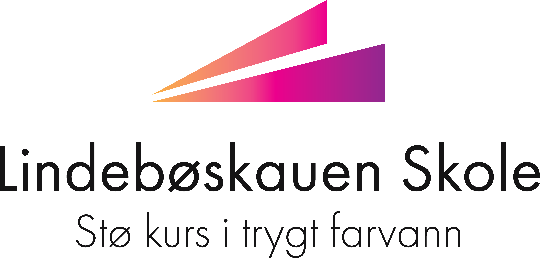 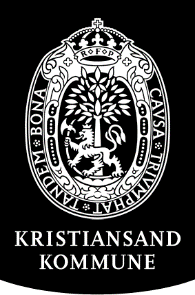 Sak V1 23ElevundersøkelsenGjennomgang av resultatene på elevundersøkelsen 2022 på trinnivå. Hovedområdene som blir omtalt i undersøkelsen er trivsel, motivasjon, hjem-skole, støtte fra lærerne, arbeidsforhold, vurdering for læring, medvirkning, trygt skolemiljø, regler på skolen.I kommunen er det særlig fokus på sammenheng mellom trygt læringsmiljø, støtte fra lærerne og felles regler.FAU bemerket at man hadde ønsket å se på hvordan støtte hjemme kan stimuleres via bedre kommunikasjon og orientering om skolens praksis. Videre er det uttalt at det oppleves fremmed og vanskelig å skulle følge opp barna sine via digitale læremidler. Foresatte er ukjent med hvordan de kan bistå å finne frem. Marianne vektla at dette må skolen igjen ta opp og se på hvordan vi kan nå ut til foresatte vi møtepunkt, nødvendig opplæring i Skolen, Google Disk mm. Mappe der man kan samle innhold ble foreslått fra FAU? Dette orienterte Svein Rune om at var organiseringen i elevenes faglige mapper på Google Disk. Marianne orienterte også om at skolen så på å kjøpe inn noen lærebøker som supplement som støtte til trinnene. Her må det imidlertid vurderes fag, nivåbehov og kostnad pr elev. Pr nå er det matematikk som vurderes med tanke på grunnbok. Skolen har i høst at FOU-arbeid knyttet til veilped der man har startet opp systematisk utviklingsarbeid med fokus på elevmedvirkning og vurdering. Derfor er det også særlig viktig å se på hvordan ståsted er på disse hovedpunktene. Pr nå ser vi lite endring fra elevundersøkelsen fra 2021, men dette arbeidet ble påbegynt høsten 2022, så vi håper å se forbedring i 2023.Sak V2 23Utviklingstiden 2022Elevmedvirkning og vurdering er også neste semester skolens utviklingsområde. Dette er hentet ut fra LK20 og området Læring og utvikling i Rammeverket for Kristiansand kommune.Sak V3 23Forslag til datoer foreldremøter17.1.23 Innsøkingsmøte med 10. trinn vgs (fastsatt) 21.3.23 Foreldremøte 8. trinn21.3.23 Foreldremøte 9. trinn Sak V4Elevrådet er opptatt av…Ønske om å nå ut til elevene via sosiale media- instagramkonto er laget av elevrådsleder. Det er ønsket også en snap-konto. Anita tenkte også på tiktok-konto. Dette er et ønske fra elevene og man håper dette kan nå ut til flere elever.Prøveplan på trinn- halvårsplan over prøve. Dette kommer på alle trinn.Fargedag- 17. feb. 23. Hele skolen kler seg ut. Beste klasse kåres.Pedagogisk råd er opptatt av..Medvirkning på tverrfaglig uke.Samtale om lekser, hjemmeoppgaver, mm. Ukeplanen er i stor grad en arbeidsplan for det vi skal gjøre på skolen fremfor leksehjelp. Dette støtter også Anita fra leksehjelpen. Vi fortsetter samtalen i klassene og videre inn i pedagogisk råd rundt skolens praksis med tanke på hjemmeoppgaver/ lekser.Sak V5FAU er opptatt av… Det kjøres gruppearbeid med fokus på følgende områder:Natteræger – fortsetter rutinene som er lagt, se eget ref fra arbeidsgruppe. Arbeid med å fortsette å lage gode rutiner for videre skoleår. Anita er i kontakt med foresatte på 7. trinn og barneskolen ved rektor. Gro Anita og Karen arbeider videre i FAU med dette. Foreldrenettverk – det er landet på at det ikke er ønsket å lande på felles tema, men at klassene velger sine behov for tema og at foreldre må snakke sammen. Anette, Grete, Audun arbeider videre i FAU med dette.Hvordan kan vi imøtekomme foresatte med å kunne støtte i skolearbeidet. Arbeidsgruppen her er Erik, Knut, Elin. FAU og rektor samarbeider om utforming av dette arbeidet, og hvordan skolen kan imøtekomme dette behovet hos foresatte. Evt